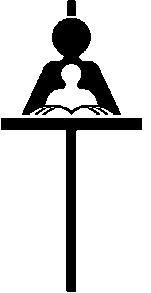 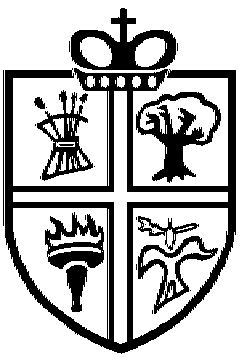            Telephone: (306)791-7230   Fax (306)569-7424                                      Mr. J. Bresciani, Principal                                Mr. Dean Lucyk, Vice-PrincipalSeptember, 2015Dear Parents and Guardians,Your son/daughter is about to begin a volunteer service project in our community as part of their requirement for their Christian Ethics class. Each student is required to complete 10 hours of community service.  Students must have approval from their Ethics teacher prior to volunteering.   Any student who volunteers without having the approval from their teacher will not be granted community service marks.  The purpose of this type of project is to encourage students to use their talents and abilities to serve others in the community.  It is not meant to take the place of a student’s family responsibilities; rather, participation in this program should teach the student that he or she is a valuable member of the community and is capable of taking on additional responsibilities. Students will receive information regarding different agencies that want to work with student volunteers and a list of these agencies will be posted in the classrooms and on our school website.  Please talk with your son or daughter about the kind of service work and agency that would best suit them and consider what kind of schedule works for your family/child. Students are encouraged to help at your family parish, at school celebrations or at any of the charities on the approved list. Please be aware that students should not work at home or at relatives homes performing odd jobs such as cleaning, shoveling the driveway, babysitting, etc. as these are duties that should potentially be completed regardless. If you are unsure of what qualifies as Christian Service, please contact the chaplain.  Parents/guardians are not to sign their own son or daughter’s Christian Service form.  Please find another supervisor who can validate the service hours. Due Dates:  Semester One:  Friday, January 8th, 2016   Semester Two:  Thursday, June 9th, 2016 To conclude this project, students can choose between a written reflection or an interview with their teacher.  Please feel free to voice any questions you may have regarding this project as service projects are intended to be learning experiences for the students not added burdens to families.  Please let me know how I can help make this a positive experience for both you and your son or daughter. Sincerely,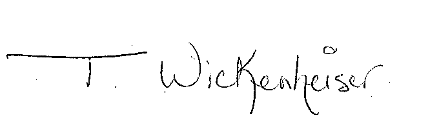 Tammie WickenheiserChaplain			              Miller Comprehensive High School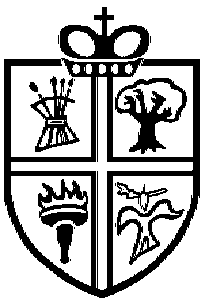         	     Telephone:  (306) 791-7230 Fax:  (306) 569-7424                             Mr. J. Bresciani, Principal                          Mr. Dean Lucyk, Vice-PrincipalRe: Christian Service ProjectDear Sir or Madame,Thank you for allowing ____________________________ to participate in your Volunteer Service Program. Once he/she has completed the assigned volunteer work, please complete the following information and return it to the student.Sincerely,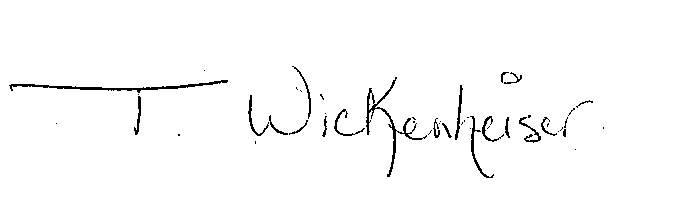 Tammie Wickenheiser					Chaplain							-----------------------------------------------------------------------------------------------------------------------PREAPPROVAL INFORMATION:Agency: ________________________________________________________________Contact Number: ____________________Contact Name: __________________________________________________________Teacher’s Signature: ______________________________________________________** ALL STUDENTS MUST HAVE APPROVAL FROM THEIR ETHICS TEACHER PRIOR TO DOING THE COMMUNITY SERVICE HOURS**------------------------------------------------------------------------------------------------------------------------Date: ____________________________                Hours Completed: _______________Service Provided: _________________________________________________________Supervisor’s Name: ______________________Supervisor’s Signature:_______________			(Please print clearly!) Comments: ______________________________________________________________________________________________________________________________________________________________________________________________________________Christian Service Interview				Name: Where did you choose to do your Christian Service? Why?1	2	3	4	5How does the organization provide Service to the community?1	2	3	4	5What was the most positive experience you had fulfilling your Christian Service Hours?1	2	3	4	5Did you have any negative experiences? Explain?1	2	3	4	5Describe any significant people you met during your Christian Service.1	2	3	4	5What did you learn about yourself while completing your Christian Service that you perhaps didn’t know before?1	2	3	4	5What are your overall thoughts about your Christian Service experience? 1	2	3	4	5In what ways could you continue to help your community after High school?1	2	3	4	5Marking Rubric1 – Incomplete response					2 - Little evidence of thought or attention to details within response	3 - Some evidence of effort and thought and adequate attention to details within response4 – High level of effort and thought and close attention to details within response5 – Outstanding evidence of insight, critical thought and attention to details within response